Kisa ou panse sou nivo lanme kap monte a?Mesi pou interese sou yon anket nap fe. Li tout kout. Li ka pran senk minit pou reponn ti keksyon yo ki anba. Repons ou konte epi li konfidansyel.  Rezon pou anket sa a se pou mesyre kisa ou panse sou nivo lanme kap monte nan Palm Beach Kounte.Nivo lanme vle di ogmantasyion nan nivo lanme avek wote l’ vizavi  ki kantite te lap kouvri.Benefis wap jwenn nan anket sa a se konsiderasyon nan kijan ou evalue risk ou pou we kijan nivo lanme a ap monte. Resilta a ap bay moun nan Palm Beach jan pou yo konprann koumen pou yo fe pwop evaluasyon pa yo.Si ou gen keksyon sou etud sa a, tanpri kontakte Dr. Keren Bolter sou email sa a: kbolter@fau.edu. Lew patisipe nan anket sa a ou bay pemisyon pou patisipe nan etid sa a.Posyn A se enfomasyn pesonel ou.Kisa ki zip code ou? _______________Nan ki site ou rete? ________________Kisa ki premye lign nan address ou? _____________Kouman ou kalifiye nivo konesans ou sou nivo lanme? ______________Ayen di touYon ti krasMwen familye ave l’Mwen tre familye ave l’Posyon B – Elevasyon te avek nivo dlo avek tampet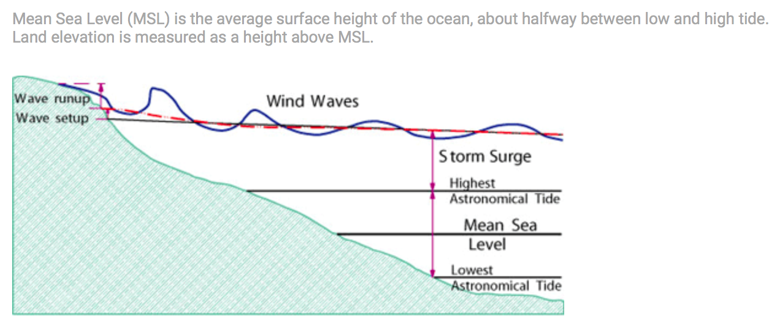 Le nivo lanme monte nan wote , li vin pi wo pase te a.Konbyen pye ou sipoze kay ou ye anwo nivo lanme le lanme a normal?___________________________________Eske w kwe nivo lanme kap monte a ap fet nan Palm Beach jodi a?WiNonKote w’ rete a konbyen pye ou sipoze ou kapab fouye  yon trou avan ou jwenn dlo?______________________________________Posyon CFocus nan dange asosye avek nivo lanme kap monte epi  le tamperati a grave1) Kisa ki pi preokipe w sou fiti konsekans nan nivo lanme kap monte nan Palm Beach?a) Ayen  	b) Yon ti kras  	c) Plis o mwen  	d)Wo 		 e)Tre wo2) Kisa ki pi preokipe w sou fiti konsekans nan dange  tampet nan Palm Beach?a) Ayen  	b) Yon ti kras  	c) Plis o mwen  	d)Wo 		 e)Tre wo3)Tanpri shwazi  sa ki pi fo, ki pi konsernew pou Palm Beach.a) Kalite dlob) Ewozionc) Asiransd) Vale pwoprietee) Dange tamperatif) Lot bagay4) Tanpri, splike kisa w’ shwazi ki pi konsernew”Ki domaj dlo desannn nan vwazinaj ou fe?Eske ou menm oubyen moun lakay ou fe experians kek nan bagay sa yo:Moul   			wi   	nonOpresyon   			wi   	nonKontaminasyon dlo   	wi  	 non. 